Al Dirigente ScolasticoIstituto “B.CROCE”ORISTANOOggetto:  assemblea di classe mese di ………………………….. I sottoscritti …………………………………………………..……………………….Rappresentanti della classe………………..CHIEDONOl’autorizzazione ad effettuare l’assemblea di classe nel giorno…………… dalle ore ………… alle ore ………………, per discutere dei seguenti argomenti all’ordine del giorno…………………………………………………………………………..…………………………………………………………………………..…………………………………………………………………………..…………………………………………………………………………..…………………………………………………………………………..…………………………………………………………………………..Oristano li,  ……/……/202…..I rappresentanti di classe	autorizzano:		I Docenti ………………………………	……………………….…..………………………………	……………………………ISTITUTO MAGISTRALE STATALE «BENEDETTO CROCE»Liceo delle Scienze Umane –  Liceo delle Scienze Umane op. Economico SocialeLiceo Linguistico-  Liceo Musicale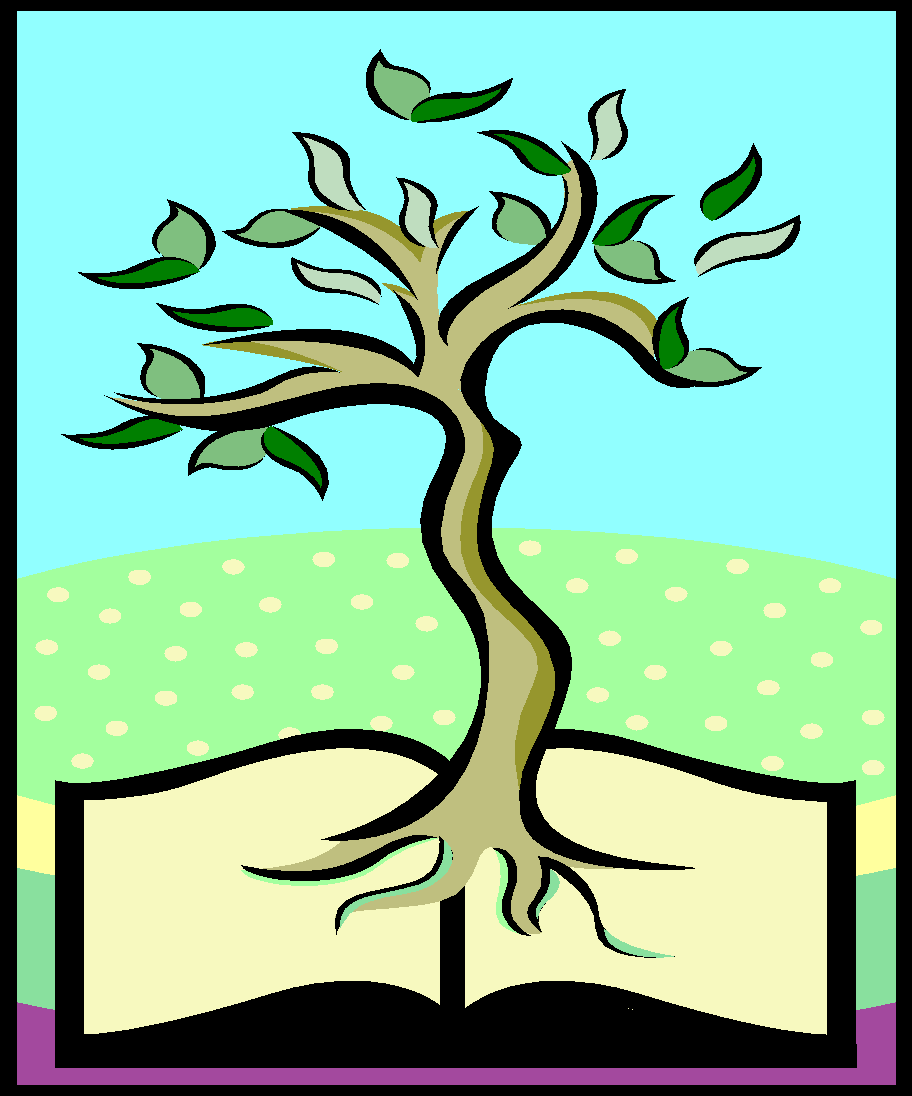 